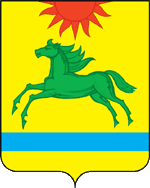 ЧЕЛЯБИНСКАЯ ОБЛАСТЬ АРГАЯШСКИЙ МУНИЦИПАЛЬНЫЙ РАЙОНАДМИНИСТРАЦИЯ  АЯЗГУЛОВСКОГО СЕЛЬСКОГО ПОСЕЛЕНИЯ456884, Челябинская область, Аргаяшский район, д.Аязгулова, ул. Новая, д. 13, тел/факс (8-35131) 97517,  E-mail: ayazgulovo_sp74@mail.ruПОСТАНОВЛЕНИЕО Требованиях к порядку разработки и принятия правовых актов о нормировании в сфере закупок товаров, работ, услуг для обеспечения нужд Аязгуловского  сельского поселения, содержанию указанных актов и обеспечению их исполненияВ соответствии с частью 5 статьи 21 Федерального закона от 05.04.2013     № 44-ФЗ «О контрактной системе в сфере закупок товаров, работ, услуг для обеспечения государственных и муниципальных нужд»П О С Т А Н О В Л Я Е Т:В соответствии с пунктом 1 части 4 статьи 19 Федерального закона от 05.04.2013     № 44-ФЗ «О контрактной системе в сфере закупок товаров, работ, услуг для обеспечения государственных и муниципальных нужд»  ПОСТАНОВЛЯЮ:1. Утвердить прилагаемые Требования к порядку разработки и принятия правовых актов о нормировании в сфере закупок товаров, работ, услуг для обеспечения нужд Аязгуловского  сельского поселения, содержанию указанных актов и обеспечению их исполнения (далее - Требования) (Приложение №1) . 2. Настоящее постановление подлежит опубликованию в официальном печатном издании «Аязгуловский вестник» и на официальном сайте поселения http://ayazgulova.ru/3. Контроль за исполнением настоящего постановления оставляю за собой.ПРИЛОЖЕНИЕ 1к постановлению ГлавыАязгуловского сельского поселенияТребованияк порядку разработки и принятия правовых актов о нормировании в сфере закупок товаров, работ, услуг для обеспечения нужд Аязгуловского  сельского поселения, содержанию указанных актов и обеспечению их исполнения1. Настоящие Требования к порядку разработки и принятия правовых актов о нормировании в сфере закупок товаров, работ, услуг для обеспечения нужд Аязгуловского  сельского поселения, содержанию указанных актов и  обеспечению их исполнения (далее именуются – Требования) разработаны в соответствии с Федеральным законом от 5 апреля 2013 года № 44-ФЗ «О контрактной системе в сфере закупок товаров, работ, услуг для обеспечения государственных и муниципальных нужд», постановлением Правительства Российской Федерации от 18 мая 2015г. № 476 «Об утверждении общих требований к порядку разработки и принятия правовых актов о нормировании в сфере закупок, содержанию указанных актов и обеспечению их исполнения».2. Настоящие Требования установлены в отношении следующих правовых актов:Администрации Аязгуловского  сельского поселения,  утверждающих:1) правила определения нормативных затрат на обеспечение функций органов местного самоуправления (Администрация Аязгуловского  сельского поселения), (далее именуются - нормативные затраты);2) правила определения требований к закупаемым органами местного самоуправления и подведомственным бюджетным учреждением товаров, работ, услуг (в том числе предельные цены товаров, работ, услуг);3) нормативные затраты для обеспечения функций самих органов местного самоуправления и  подведомственных им учреждений;4) требования к отдельным видам товаров, работ, услуг (в том числе предельные цены товаров, работ, услуг), закупаемыми самими органами местного самоуправления и  подведомственным бюджетным учреждением.3. Правовые акты, указанные в  подпункте 1,2 пункта 2 настоящих Требований:1) разрабатываются в форме проектов постановлений администрации;2) согласовываются и утверждаются в месячный срок со дня вступления в силу настоящих Требований.3) подлежат размещению в единой информационной системе в сфере закупок в течение 7 рабочих дней со дня принятия соответствующих правовых актов.4. Правовые акты, указанные в  подпункте 3,4 пункта 2 настоящих Требований:1) разрабатываются  в форме  распоряжений;2) утверждаются в срок не позднее 1 августа текущего финансового года;3) пересматриваются органами местного самоуправления не реже одного раза в год;4) подлежат размещению в единой информационной системе в сфере закупок в течение 7 рабочих дней со дня принятия соответствующих правовых актов.      5. Проекты правовых актов, указанных в пункте 2 настоящих Требований, подлежат обязательному обсуждению в целях осуществления общественного контроля (далее именуется–обсуждение в целях общественного контроля) с соблюдением требований, установленных Федеральным законом от 21 июля 2014 года № 212-ФЗ «Об основах общественного контроля в Российской Федерации» и Законом Челябинской области от 13.04.2015 г. № 155-ЗО «Об общественном контроле в Челябинской области.6. Для проведения обсуждения в целях общественного контроля администрация  Аязгуловского  сельского поселения (далее- администрация), являющиеся разработчиком правовых актов, указанных в пункте 2 настоящих Требований, размещают проекты указанных правовых актов и пояснительные записки к ним на  официальном сайте Аязгуловского  сельского поселения в информационно-телекоммуникационной сети «Интернет» (далее именуется - официальный сайт).7. Срок проведения обсуждения в целях общественного контроля устанавливается администрацией и не может быть менее 7 календарных дней со дня размещения проектов правовых актов, указанных в пункте 2 настоящих Требований, на официальном сайте.8. Администрация, разместившие на официальном сайте проекты правовых актов, указанных в пункте 2 настоящих Требований, для обсуждения в целях общественного контроля:1) рассматривает предложения общественных объединений, юридических и физических лиц, поступившие в электронной или письменной форме, в срок, установленный  администрацией  с учетом положения пункта 7 настоящих Требований, в соответствии с законодательством Российской Федерации о порядке рассмотрения обращений граждан;2) не позднее 3 рабочих дней со дня рассмотрения предложений общественных объединений, юридических и физических лиц размещают эти предложения и ответы на них в установленном порядке на официальном сайте.9. Проекты правовых актов, указанные в  пункте 2 настоящих Требований, подлежат обязательному предварительному обсуждению на заседании общественного совета Аязгуловского  сельского поселения.10. По результатам рассмотрения проектов правовых актов, указанных в пункте 2 настоящих Требований, общественные советы принимают одно из следующих решений:1) о необходимости доработки проекта правового акта;2) о возможности принятия правового акта.Решение общественного совета считается принятым, если за его принятие проголосовало большинство из присутствующих членов общественного совета.В случае равенства голосов решающим является голос председательствующего на заседании общественного совета.11. Решение, принятое общественным советом, не позднее 3 рабочих дней со дня его принятия размещается администрацией на официальном сайте.11. В случае принятия общественным советом решения, указанного в  подпункте 1 пункта 10 настоящих Требований, администрация утверждает правовые акты, указанные в  настоящих требованиях, после их доработки в соответствии с решениями, принятыми общественным советом.12. Постановление главы Аязгуловского  сельского поселения, утверждающее правила определения нормативных затрат, должно определять:1) порядок расчета нормативных затрат, в том числе формулы расчета;2) требование об определении  органом местного самоуправления  нормативов количества и (или) цены товаров, работ, услуг, в том числе сгруппированных по должностям работников и (или) категориями должностей работников.13. Постановление главы Аязгуловского  сельского поселения, утверждающее правила определения требований к закупаемым органами местного самоуправления и подведомственным им бюджетным учреждением отдельным видам товаров, работ, услуг (в том числе предельные цены товаров, работ, услуг) должно определять:1) порядок определения значений характеристик (свойств) отдельных видов товаров, работ, услуг (в том числе предельных цен товаров, работ, услуг), включенных в утвержденный администрацией Аязгуловского  сельского поселения перечень отдельных видов товаров, работ, услуг;2) порядок отбора отдельных видов товаров, работ, услуг (в том числе предельных цен товаров, работ, услуг), закупаемых самими органами  местного самоуправления Аязгуловского  сельского поселения и подведомственным учреждением (далее именуется -  ведомственный перечень);3) форму ведомственного перечня.14. Правовые акты органов местного самоуправления Аязгуловского  сельского поселения, утверждающие нормативные затраты, должны содержать следующие сведения:1) порядок расчета нормативных затрат, для которых правилами определения нормативных затрат, утвержденными администрацией Аязгуловского  сельского поселения, не установлен порядок расчета;2) нормативы количества и (или) цены товаров, работ, услуг, в том числе сгруппированные по должностям работников и (или) категориям должностей работников.15. Правовые акты органов местного самоуправления Аязгуловского  сельского поселения, утверждающие требования к отдельным видам товаров, работ, услуг (в том числе предельные цены товаров, работ, услуг), закупаемым самими органами местного самоуправления Аязгуловского  сельского поселения  и подведомственным им бюджетным  учреждением должны определять:1) наименование заказчиков (структурных подразделений заказчиков), в отношении которых устанавливаются требования к отдельным видам товаров, работ, услуг (в том числе предельные цены товаров, работ, услуг);2) перечень отдельных видов товаров, работ, услуг с указанием характеристик (свойств) и их значений.16. Администрация разрабатывает и утверждает индивидуальные, установленные для каждого работника, и (или) коллективные, установленные для нескольких работников, нормативы количества и (или) цены товаров, работ, услуг по структурным подразделениям указанных органов.17. Внесение изменений в правовые акты, указанные в пункте 2 настоящих требований, осуществляется в случае изменения норм законодательства Российской Федерации, Челябинской области и Аязгуловского  сельского поселения, в том числе о контрактной системе в сфере закупок товаров, работ, услуг для обеспечения муниципальных нужд.18. Внесение изменений в правовые акты, указанные в пункте 2 настоящих требований, осуществляется в порядке, установленном для их принятия.19. В соответствии с законодательными и иными нормативными правовыми актами Российской Федерации, Челябинской области и Аязгуловского  сельского поселения, регулирующими осуществление контроля в сфере закупок, муниципального финансового контроля, в ходе проведения контроля в сфере закупок осуществляется проверка исполнения заказчиками положений правовых актов муниципальных органов, утверждающих требования к закупаемым ими и подведомственными организациями отдельным видам товаров, работ, услуг (в том числе предельные цены товаров, работ, услуг) и (или) нормативные затраты на обеспечение функций указанных органов и подведомственных им  учреждений.от«01»декабря2016г.№ 124Глава Аязгуловского сельского поселения К.Н.Хисматуллинот«01»декабря2016г.№124